APPLICATION FOR ENROLLMENT(Out of District Students)Goessel USD #411Return by June 30thWe, the undersigned parent or legal guardian, request permission for our child(ren) to attend school in Goessel USD #411.					               NAME	AGE                    	                DOB1.	________________________________________________________________________2.	________________________________________________________________________3.	________________________________________________________________________4.	________________________________________________________________________Please note the expected grade each student will attend for the requested school year:(1.) Grade: ______        (2.) Grade: ______        (3.) Grade: ______       (4.) Grade: ______(Check one)□   New Application………………………….Request for school year: 20___-20___        *If new application, please include a detailed letter explaining specific reasons for application on the back of this sheet or on a separate page.Most recent school attended: _____________________________________________________ 	Phone: _________________________          Dates in attendance: ___________________	First desired date of attendance at USD 411: _______________□   Re-admissionPast dates in attendance at USD 411: ___________________Name of Parent/Guardian: _________________________________________________________     Address: 			                                                 	Home Phone: 	          Work Phone: 			Cell Phone: 	          Cell Phone: 			Email: _________________________________________________________________________Transportation Requested:             □ Yes                     □ No(If transportation is desired, we will inform you of the availability and the closest point and time to meet the bus safely)Parents Signature: 				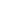 Return to:Goessel USD #411500 E. Main, P.O. Box 68Goessel, KS 67053(620) 367-4601Goessel USD #411Out of District Enrollment PolicyAll out of district students wishing to attend Goessel USD 411 shall make written application.  Include reasons for wanting to attend.Students should be considered in good standing in previous school.Goessel USD #411 reserves the right to check with previous district.For secondary students appropriate starting times would be considered, semester or nine weeks.Consideration of the class size will also be a factor in the determination of acceptance.Transportation can be provided, if seating exists and student is able to meet bus  at a safe location along the existing route.Students must annually reapply for out of district enrollment at or before June 30.